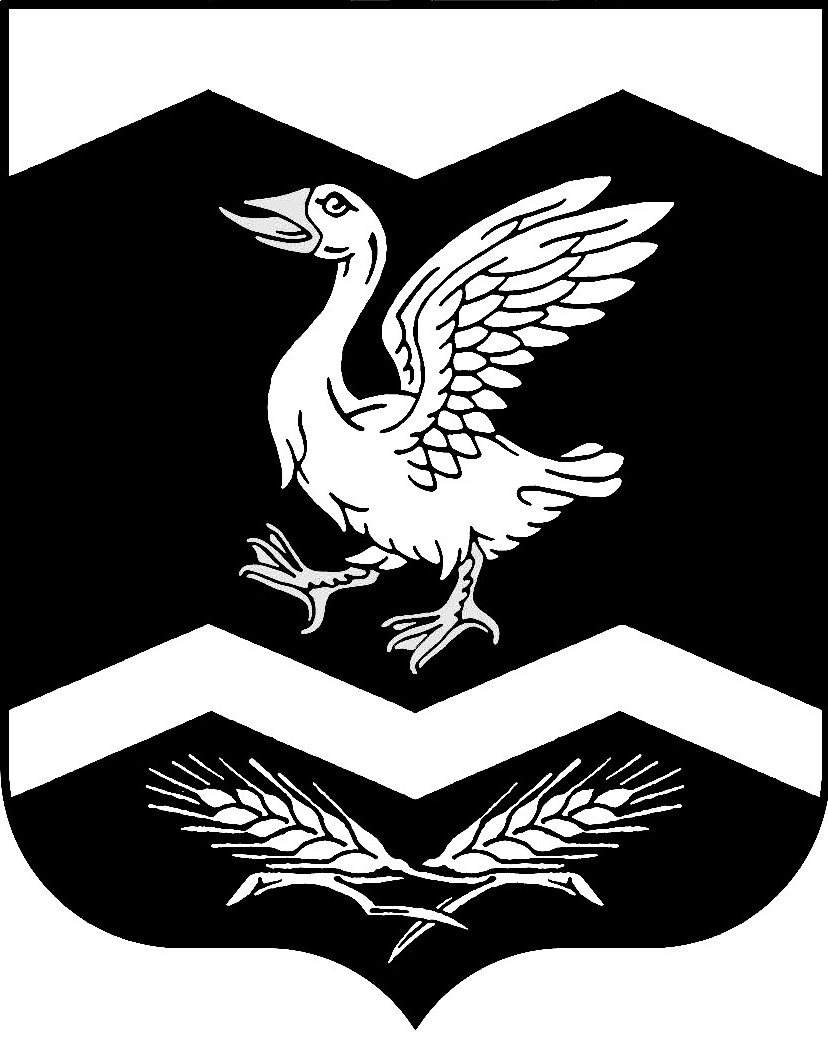 КУРГАНСКАЯ ОБЛАСТЬШАДРИНСКИЙ РАЙОНАДМИНИСТРАЦИЯ КРАСНОМЫЛЬСКОГО СЕЛЬСОВЕТАРАСПОРЯЖЕНИЕот  05.06.2020 г.     №  14-рс. Красномыльское                                                                                   «О внесении изменений и дополнений  в распоряжение от  23  декабря 2015г. 54-р«Об утверждении перечней кодов подвидов по видам доходов»»              В соответствии с пунктом 9 статьи.20 Бюджетного кодекса Российской ФедерацииРАСПОРЯЖАЮСЬ:1. Приложение к распоряжению от 23 декабря 2015г. № 54-р  «Об утверждении перечней кодов подвидов по видам доходов»  изложить в новой редакции согласно приложения к настоящему распоряжению.2. Настоящее распоряжение вступает в силу с момента подписания.3. Контроль за исполнением настоящего распоряжения возложить на начальника отдела централизованной бухгалтерии Мамонтову М. С.               Глава Красномыльского сельсовета                                                               Г.А.СтародумоваПриложение к распоряжению                                                                                                                 Администрации                                                                                                               Красномыльского сельсовета                                                                                                                        От 05.06.2020 год   14-р «О внесении изменений и дополнений  в распоряжение от  23  декабря 2015 г. 54-р«Об утверждении перечней кодов подвидов по видам доходов»»Перечень кодов подвидов по видам доходов, главным администратором которых является                  Глава Красномыльского сельсовета                                       Г. А. СтародумоваКод Код Код Наименование кода поступлений в бюджет, группы, подгруппы, статьи, подстатьи, элемента, подвида доходов, классификации операций сектора государственного управления0990991 08 04020 01 1000 110Государственная пошлина за совершение нотариальных действий должностными лицами органов местного самоуправления, уполномоченными в соответствии с законодательными актами Российской Федерации на совершение нотариальных действий (сумма платежа, перерасчеты, недоимка и задолженность по соответствующему платежу, в том числе по отмененному)0990991 08 04020 01 4000 110Государственная пошлина за совершение нотариальных действий должностными лицами органов местного самоуправления, уполномоченными в соответствии с законодательными актами Российской Федерации на совершение нотариальных действий (прочие поступления)0990991 08 07175 01 1000 110Государственная пошлина за выдачу органом местного самоуправления поселения специального разрешения на движение по автомобильным дорогам транспортных средств, осуществляющих перевозки опасных, тяжеловесных и (или) крупногабаритных грузов, зачисляемая в бюджеты поселений (сумма платежа, перерасчеты, недоимка и задолженность по соответствующему платежу, в том числе по отмененному)0990991 08 07175 01 4000 110Государственная пошлина за выдачу органом местного самоуправления поселения специального разрешения на движение по автомобильным дорогам транспортных средств, осуществляющих перевозки опасных, тяжеловесных и (или) крупногабаритных грузов, зачисляемая в бюджеты поселений (прочие поступления)0991 16 10123 01 0101 1401 16 10123 01 0101 140Доходы от денежных взысканий (штрафов), поступающие в счет погашения задолженности, образовавшейся до 1 января 2020 года, подлежащие зачислению в бюджет муниципального образования по нормативам, действовавшим в 2019 году (доходы бюджетов сельских поселений за исключением доходов, направляемых на формирование муниципального дорожного фонда, а также иных платежей в случае принятия решения финансовым органом муниципального образования о раздельном учете задолженности) (материальный ущерб)